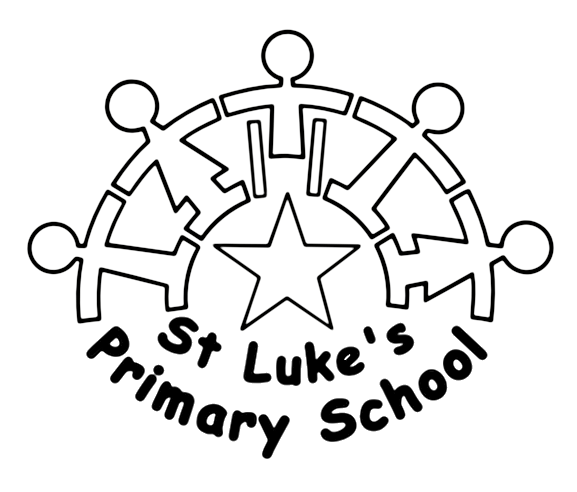 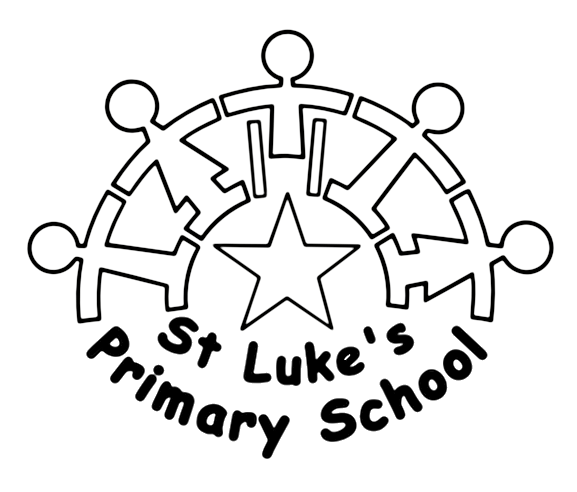 Teaching Assistant Development Programme (Level 1) – Required for September 202333 hours Fixed Term Contract to 31st August 2024Thank you for your interest in the above post. This is an exciting opportunity for candidates who either have experience of working in schools or a desire to work as a Teaching Assistant within a Special School environment. At St Luke’s we are looking to appoint a number of Level 1 Teaching Assistants who will be provided with the opportunity to participate in a fixed term Development Programme to acquire the knowledge and skills to become a successful Teaching Assistant.About the roleThe main purpose of this role is to develop your skills as a Teaching Assistant whilst working as a class based Level 1 Teaching Assistant.  You will be provided with a comprehensive training package and support which will help you to develop your skills.The governing body is keen to appoint people who have a desire to support children within a special school environment. Experience of supporting children’s personal care needs is also desirable.You will be required to support all aspects of personal care needs and support children in the classroom with their work, at lunch times and in other planned interventions throughout the school day. You must be prepared to work with pupils with a wide range of needs and with different age groups. You will be deployed according to the organisational needs of the school.You must be prepared to participate in moving and handling children with physical disabilities. Appropriate training is provided.The working hours are 8:55am to 4:00pm (to 4:50pm on a Tuesday), with a 40 minute break in the middle of the day.Please do not hesitate to phone for an informal discussion or to find out specific information. A visit to the school is strongly recommended before making an application. About the schoolSt. Luke’s Primary School is a well-resourced, purpose built school for pupils aged 3 to 11 years with moderate to severe learning difficulties. Many of the pupils have profound learning difficulties and additional needs that arise from sensory and physical disabilities and medical conditions.There is a well-established team of teachers and teaching assistants working at the school. The school has grown significantly in size over the past two years and we now have an extra building to help accommodate the new children.  When you write your application please consider carefully the job description and person specification and demonstrate how you can meet the person specification and skills described as this is the criteria used to shortlist applicants for interview.CLOSING DATE: Friday 2nd June 2023 (Applications received after midday will not be considered)